Filtr powietrza, wymienny FF 10Opakowanie jednostkowe: 5 szt.Asortyment: B
Numer artykułu: 0093.0377Producent: MAICO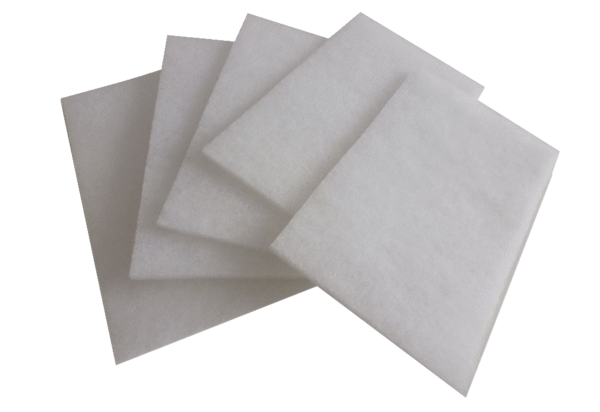 